$87,500.00FUHRMAN-HOLZER109 3RD AVE EAST, MOBRIDGEMOBRIDGE MILWAUKEE LAND CO’S 1ST ADDITION N E 100’ OF LOT 4 & ALL OF LOT 4 & ALL LOT 5 BLOCK 16RECORD # 5747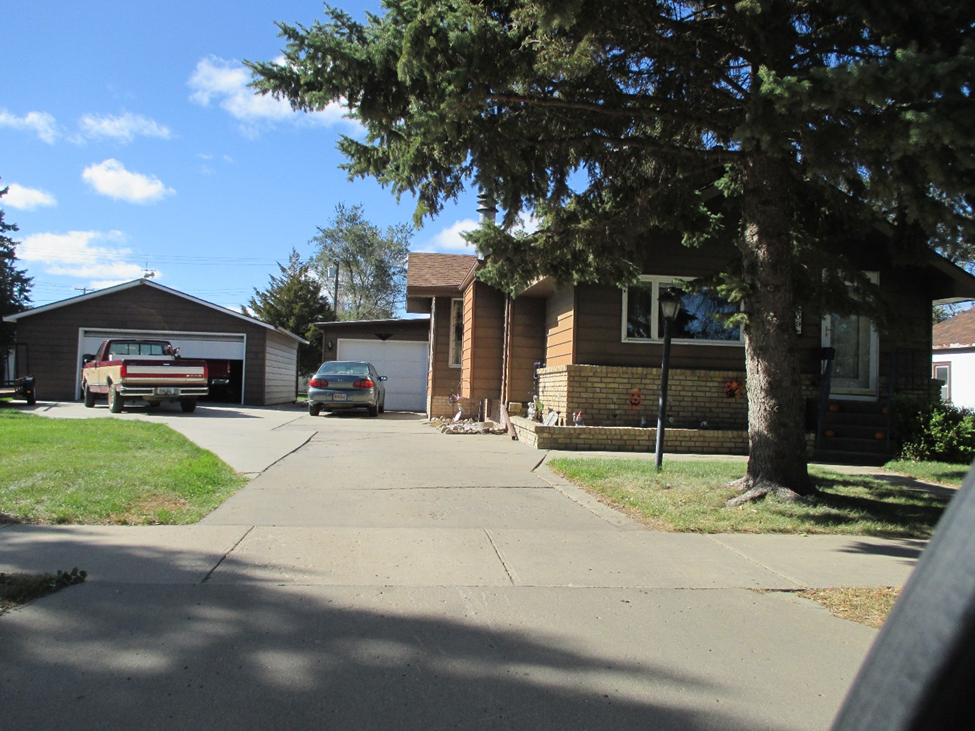 LOT SIZE 50’ X 100’ & 50’ X 40’                                     TOTAL LIVING 1280 SQ FTSINGLE FAMILY,  ONE STORY,BUILT IN 1920              2 BEDROOMS 1 ¾ BATHAVERAGE QUALITY AND CONDITION                           8 FIXTURESAVERAGE QUALITY AND CONDITION                           BASEMENT 844 SQ FTCENTRAL AIR NATURAL GAS                                           BASEMENT FINISHED 1 BED2014- BRICK TRIM FRONT, ROOF GOOD                      ROOFED PORCH 170 SQ FTVINYL SIDING FRONT & ALL DETACHED GARAGE      KNEE WALL PORCH 225 SQ FTSMALL HOUSE IN REAR USED FOR STORAGE          DETACHED GARAGE 624 SQ FTVINYL FENCE REAR, 3 SEASON PORCH REAR           ATTACHED GARAGE 358 SQ FTSOLD ON 9/19/16 FOR $87,500 BOOK 16 PAGE 715ASSESSED IN 2016 AT $59,990ASSESSED IN 2012 AT $35,797                                                  RECORD #5747